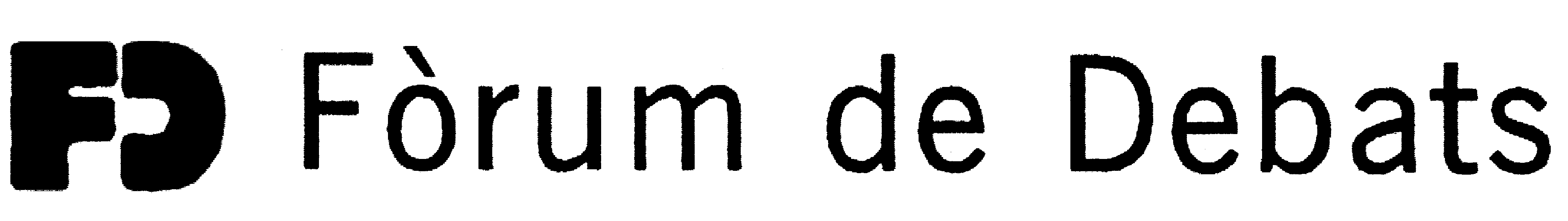 Apartat de Correus 186. 08500 Vic - fdebats@gmail.com -  www.forumdedebats.catTERTÚLIA:  COM PODEM CREAR CIUTATS COOPERATIVES?Introduïda per: Ivan Miró,  sociòleg, cooperativista i professor de la Universitat Autònoma de BarcelonaDivendres,  23 de maig de 2014a les 9 del vespreCafè de l'Orfeó, Plaça Santa Cecília, 3, VICIvan Miró (Barcelona, 1975),  ha escrit, conjuntament amb altres autors, els llibres Treball, valor i canvi. Les ruptures de la precarietat (2001), Barcelona, marca registrada. Un model a desarmar (2004), De la protesta al contrapoder. Nous protagonismes socials en la Barcelona metropolitana(2007), Construint municipi des dels moviments socials (2010), Les veus de les places(2011), Fer el salt. Cooperativisme i economía solidària (2012) i Joan Rovira Marquès. El cooperativisme obrer i col·lectivista (2014). Ha publicat molts articles en el camp del cooperativisme, va obtenir el Premi de Sociologia de la Joventut de la Generalitat de Catalunya i és professor d'Història del Cooperativisme al Postgrau d'Economia Cooperativa de la Universitat Autònoma de Barcelona. Soci de la cooperativa de treball "La Ciutat Invisible", hi ha elaborat l'exposició Memòria Cooperativa. El somni viscut de la cooperació social (2009), el llibre Les cooperatives obreres de Sants. Autogestió proletària en un barri de Barcelona (1870-1939) (2010) i les Rutes històriques pels barris cooperatius. Actualment realitza estudis sobre Espai Públic i Polítiques Urbanes.En la tertúlia es plantejarà que la crisi actual és, sobretot, una crisi urbana.  L'atur i la precarització dels seus habitants, l'especulació immobiliària, els desnonaments i les retallades dels serveis socials, ens dibuixen uns escenaris urbans partits per la desigualtat i la creixent exclusió social. Alhora, uns Ajuntaments esgotats financerament són incapaços de revertir la situació i accentuen les polítiques de ciutat-marca per atreure inversors globals.  A partir d'aquesta situació, és possible una altra política econòmica urbana?. Podem crear barris i ciutats equitatius, amb una economia que resolgui les necessitats socials de forma col·lectiva i solidària?  És possible crear, més enllà de les ciutats competitives, ciutats cooperatives?Properes activitats:. Dia 1 de juny,  sortida a Balaguer per a visitar les instal·lacions de l’Associació “Dolça revolució” (Josep Pàmies)Per a més informació Viatges Serrat de Vic.. Dia 6 de juny,  conferència “La bona i la mala educació, exemples internacionals” a càrrec d’Inger Enk Vist, professora de la Lunds Universitet (Suècia) i especialista en sistemes educatius comparats. Lloc: Fundació Antiga Caixa Manlleu. Rambla Hospital, 11. Vic, a les 8 del vespre Podeu consultar tota la nostra programació a www.forumdedebats.cat---------------------------------------------------------------------------------------------------Per a retallar i enviar a l’apartat de Correus, 186  08500 VicNom i cognoms *: _______________________________________________________________________Adreça *: ______________________________________________________________________________Població *: ____________________________________ C.P. *: _________  DNI *: __________________Telèfon: ________________ Correu Electrònic : _________________________________________________  Vull rebre informació sobre el FÒRUM DE DEBATS 		__  Vull fer-me soci/a del FÒRUM DE DEBATSForma de pagament:       __  En efectiu        __  A través de Banc o CaixaQuota anual:   __  30 E     __  40 E     __  50 E     __       E      Quota mínima:  __  20 EDades bancàries.      	                        Entitat                  Oficina                  D.C.       Número de dipòsit         E S   Observacions _________________________________________________________________________________________________________________________________________________________________D’acord amb allò prescrit a la Llei Orgànica 15/1999, de 13 de desembre, de protecció de dades de caràcter personal, l’informem que les seves dades de caràcter personal seran incorporades a un fitxer de dades anomenat ASSOCIATS I SIMPATITZANTS, que té per finalitat la gestió dels serveis i la realització de les activitats socials d’aquesta Associació. Vostè pot exercir els seus drets d’accés, rectificació, cancel·lació i oposició, en els termes previstos per la Llei, adreçant-se per qualsevol mitjà al responsable del fitxer, FORUM DE DEBATS., amb domicili a Vic (08500), Apartat de Correus, 186 o a/e: fdebats@gmail.comLes dades sol·licitades en el formulari adjunt, marcades amb un asterisc, son necessàries per a la finalitat per la que es demanen i la seva mancança impediria la relació com a soci o simpatitzant de l’entitat. L’adreça de correu electrònic sol·licitada és per a la única finalitat de mantenir la correspondència social o informar-lo de les activitats.Assabentat així de tot el que s’ha exposat als apartats anteriors, CONSENTEIXO I EXPRESSAMENT AUTORITZO a FORUM DE DEBATS, perquè tracti les dades de caràcter personal que voluntàriament cedeixo en el present document, d’acord amb allò disposat a la Llei Orgànica 15/1999, de 13 de desembre i a la Directiva 46/95 de la C. E., limitant la referida autorització al compliment de les finalitats directament relacionades amb les funcions legítimes del cessionari en l’àmbit de l’entitat social.Data:_____________		Signatura:        ________________________